Лукьянец Полина станиславовна (Фамилия Имя Отчество)ОСНОВНАЯ ИНФОРМАЦИЯ: ОБРАЗОВАНИЕ: Дата рождения:23 мая 2002гМесто для фото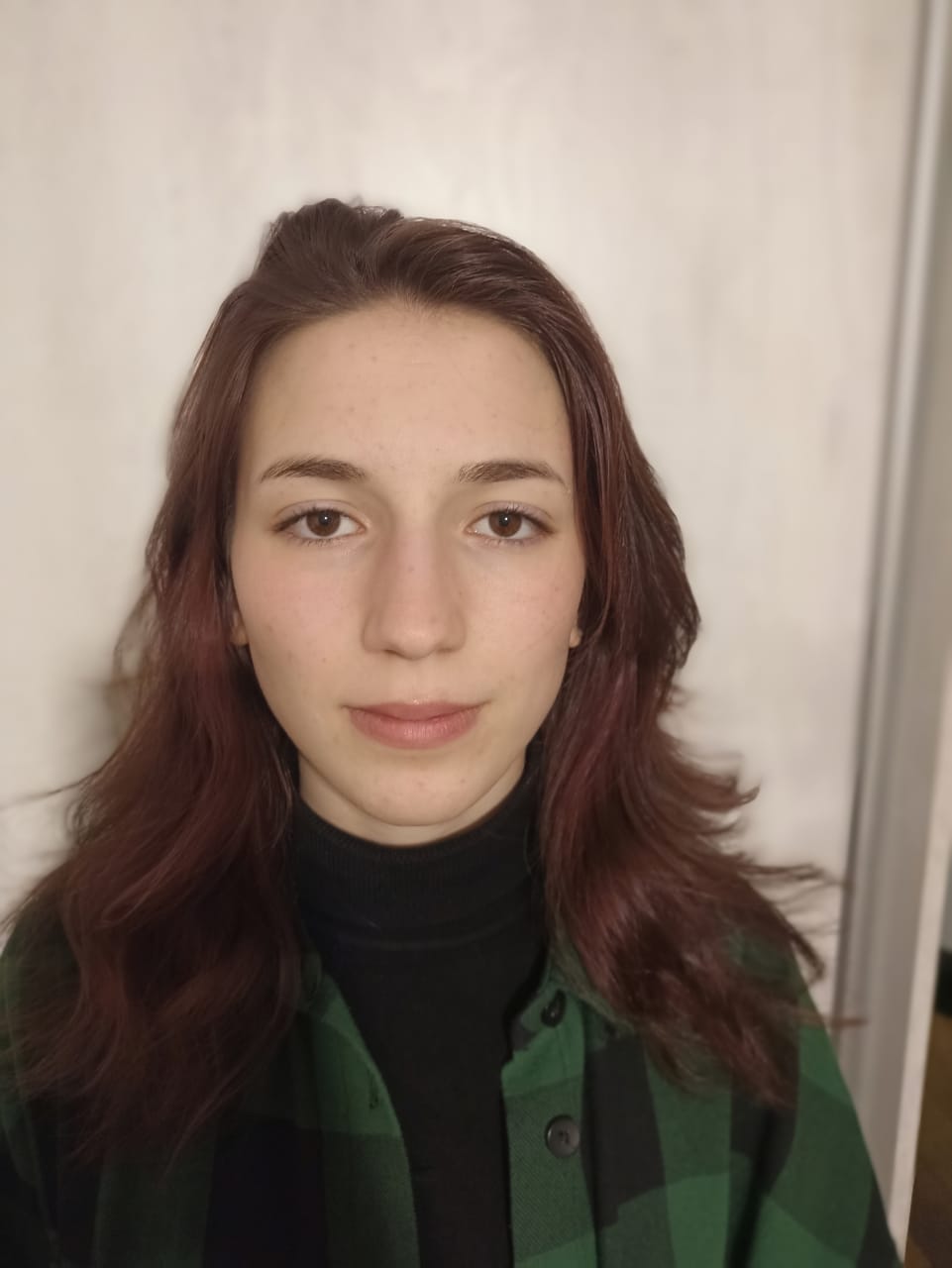 Семейное положение:Не замужемМесто для фотоМесто жительства:   Хабаровск железнодорожный район улица БольшаяМесто для фотоТелефон:89141991044Место для фотоE-mail:   Lpolli699@mail.comМесто для фотоЦЕЛЬ:Соискание должности: кондитерМесто для фотоПериод 
обученияНаименование   образовательного 
учрежденияСпециальность/профессия2018-2022Краевое государственное автономное профессиональное образовательное учреждение «Хабаровский технологический колледж» Поварское и кондитерское делоОпыт работы,Практика:С февраля 2021г- август 2021г магазин одежды Befree продавцом кассиром.Практика: осень 2019г «Студия 59» помощник повара по заготовкам; осень 2020г «Свои» помощник повара по заготовкам; весна 2021г «Дерибас» помощник повара холодного цеха.Данные о курсовых и дипломных работах:Курсовые работы: разработка нормативно-технических документации и технология приготовления блюд для рождественского стола; oрганизация работы овощного и мясного цеха ресторана европейской кухни на 70 посадочных мест Профессиональные навыки:Организация и ведение процессов приготовления, оформления и подготовки к реализации горячих блюд, кулинарных изделий, закусок сложного ассортимента с учетом потребностей различных категорий потребителей, видов и форм обслуживания. Организовывать подготовку рабочих мест, оборудования, сырья, материалов для приготовления горячих блюд, кулинарных изделий, закусок сложного ассортимента в соответствии с инструкциями и регламентами. Дополнительные навыки:Знаю систему iiko Личные качества:Креативная, ответственная, общительная, целеустремленная. Умею работать в команде. Стремлюсь к самосовершенствованию, творчески подхожу к поставленным задачам.На размещение в банке данных резюме выпускников на сайте колледжа моей персональной информации и фото СОГЛАСЕН(-НА) На размещение в банке данных резюме выпускников на сайте колледжа моей персональной информации и фото СОГЛАСЕН(-НА) 